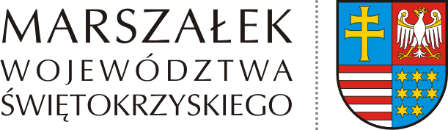 ŚO-V.7440.7.2023								Kielce, 24 sierpnia 2023OBWIESZCZENIE Działając na podstawie art. 10, 49 i 61 §4 ustawy z dnia 14 czerwca 1960r. Kodeks postępowania administracyjnego (Dz.U. z 2023, poz. 775 ze zm.) oraz art. 161 ust. 1 i art. 80 ust. 3, w związku z art. 41 ust. 1 i 3 ustawy z dnia 9 czerwca 2011r. Prawo geologiczne i górnicze (Dz.U. z 2023, poz. 633),  zawiadamiam, żena wniosek Pełnomocnika Generalnego Dyrektora Dróg Krajowych i Autostrad, reprezentującego Skarb Państwa, zostało wszczęte postępowanie w sprawie zatwierdzenia Projektu robót geologicznych dla potrzeb uzupełnienia rozpoznania warunków geologiczno-inżynierskich 
w rejonie projektowanej drogi ekspresowej S74 na odcinku Kielce (węzeł Kielce Zachód) – Kielce (DK73), w ramach zadania: „Zaprojektowanie i budowa drogi ekspresowej S-74 na odcinku Kielce (węzeł Kielce Zachód) – Kielce (DK73)”.W ramach projektu założono wykonanie otworów badawczych i sondowań w rejonie obiektów inżynierskich odcinka drogi ekspresowej S-74. Roboty geologiczne zaprojektowano 
na nieruchomościach gruntowych położonych w granicach miasta Kielce, tj. na działkach nr ewid.: 444/1, 461/3, 463/1, 463/4, 497/1 obręb 0001, 548/5, 550/1, 630/10 obręb 0002,190/3, 188, 27/3, 35, 42/4 obręb 0004,1/24, 1/25, 3/14, 5/22, 8/2, 6/61, 6/62, 6/100, 6/104, 6/271, 6/274, 6/277, 6/280, 6/279, 6/357, 6/547, 10/6, 10/5, 10/4, 15/4, 16/4, 16/6, 16/7, 16/8, 16/10, 16/11, 16/22, 16/23, 16/33, 16/35, 16/38, 307/1, 307/2, 309/8 obręb 0005,915/100, 915/138, 915/142, 915/143, 915/146, 942/1, 944, 945/115, 1424/1 obręb 0006,2/4, 3/2, 3/3, 4/2, 5/2, 8, 20/1, 25/6, 188/2, 207/13, 207/15, 207/16, 207/17, 207/18, 207/19, 207/21, 207/23, 207/25, 207/26, 207/29, 207/30, 757/11, 757/31, 757/33, 806/2, 808, 1041 obręb 0010,98/6, 135, 189/35, 189/50, 189/58, 276/62, 276/134, 303/4 obręb 0011,1/162, 1/165, 186/18, 186/3, 186/13, 186/14, 1/166, 1/160 obręb 0012.wystąpiono do Prezydenta Miasta Kielce o opinię w sprawie zatwierdzenia ww. projektu robót geologicznych.strony mogą zapoznać się z dokumentami dotyczącymi przedmiotowego postępowania w Urzędzie Marszałkowskim Województwa Świętokrzyskiego, Departament Środowiska i Gospodarki Odpadami, Oddział Geologii, codziennie w godzinach pracy Urzędu, tj. 730 – 1530 (bud. C2, pok. 435, tel. 41 395 16 81).Jednocześnie informuję, że za strony postępowania o zatwierdzenie projektu robót geologicznych uznano właścicieli (użytkowników wieczystych) nieruchomości gruntowych, w granicach, których zaprojektowano roboty geologiczne. Niniejsze obwieszczenie zostało podane do publicznej wiadomości w Biuletynie Informacji Publicznej na stronie tut. Urzędu, jak również zostało przesłane do obwieszczenia w sposób zwyczajowo przez Urząd Miasta Kielce.Zamieszczono (wywieszono) dnia …….Zdjęto dnia ………………………..Pieczęć Urzędu i podpis: